ACTA DE EVALUACIÓN DE CANDIDATOS CONVOCATORIA VINCULACIÓN COMO ESTIMULO A ESTUDIANTESPROYECTO DE INVESTIGACIÓN: INV ING 3195ACTA DE EVALUACIÓN DE CANDIDATOS CONVOCATORIA VINCULACIÓN COMO ESTIMULO A ESTUDIANTESPROYECTO DE INVESTIGACIÓN: INV ING 3195ACTA DE EVALUACIÓN DE CANDIDATOS CONVOCATORIA VINCULACIÓN COMO ESTIMULO A ESTUDIANTESPROYECTO DE INVESTIGACIÓN: INV ING 3195ACTA DE EVALUACIÓN DE CANDIDATOS CONVOCATORIA VINCULACIÓN COMO ESTIMULO A ESTUDIANTESPROYECTO DE INVESTIGACIÓN: INV ING 3195ACTA DE EVALUACIÓN DE CANDIDATOS CONVOCATORIA VINCULACIÓN COMO ESTIMULO A ESTUDIANTESPROYECTO DE INVESTIGACIÓN: INV ING 3195ACTA DE EVALUACIÓN DE CANDIDATOS CONVOCATORIA VINCULACIÓN COMO ESTIMULO A ESTUDIANTESPROYECTO DE INVESTIGACIÓN: INV ING 31951. TIPO DE VINCULACIÓN:1. TIPO DE VINCULACIÓN:Estudiante Auxiliar de Investigación de Posgrado de la UMNGCupo(s) disponible(s): Uno (1)Estudiante Auxiliar de Investigación de Posgrado de la UMNGCupo(s) disponible(s): Uno (1)Estudiante Auxiliar de Investigación de Posgrado de la UMNGCupo(s) disponible(s): Uno (1)Estudiante Auxiliar de Investigación de Posgrado de la UMNGCupo(s) disponible(s): Uno (1)2. PERFIL2. PERFIL2. PERFIL2. PERFIL2. PERFIL2. PERFILEstudiante de postgrado que se encuentre vinculado a un programa de Maestría de la UMNG, activo y matriculado para el 2021 -1, con interés en apoyar procesos de investigación, buena capacidad de análisis y redacción. Disponibilidad de 20 horas semanales durante el período de (5) meses de la vigencia del proyecto INV ING 3195. Estudiante de postgrado que se encuentre vinculado a un programa de Maestría de la UMNG, activo y matriculado para el 2021 -1, con interés en apoyar procesos de investigación, buena capacidad de análisis y redacción. Disponibilidad de 20 horas semanales durante el período de (5) meses de la vigencia del proyecto INV ING 3195. Estudiante de postgrado que se encuentre vinculado a un programa de Maestría de la UMNG, activo y matriculado para el 2021 -1, con interés en apoyar procesos de investigación, buena capacidad de análisis y redacción. Disponibilidad de 20 horas semanales durante el período de (5) meses de la vigencia del proyecto INV ING 3195. Estudiante de postgrado que se encuentre vinculado a un programa de Maestría de la UMNG, activo y matriculado para el 2021 -1, con interés en apoyar procesos de investigación, buena capacidad de análisis y redacción. Disponibilidad de 20 horas semanales durante el período de (5) meses de la vigencia del proyecto INV ING 3195. Estudiante de postgrado que se encuentre vinculado a un programa de Maestría de la UMNG, activo y matriculado para el 2021 -1, con interés en apoyar procesos de investigación, buena capacidad de análisis y redacción. Disponibilidad de 20 horas semanales durante el período de (5) meses de la vigencia del proyecto INV ING 3195. Estudiante de postgrado que se encuentre vinculado a un programa de Maestría de la UMNG, activo y matriculado para el 2021 -1, con interés en apoyar procesos de investigación, buena capacidad de análisis y redacción. Disponibilidad de 20 horas semanales durante el período de (5) meses de la vigencia del proyecto INV ING 3195. 3. CRITERIOS DE EVALUACIÓN3. CRITERIOS DE EVALUACIÓN3. CRITERIOS DE EVALUACIÓN3. CRITERIOS DE EVALUACIÓN3. CRITERIOS DE EVALUACIÓN3. CRITERIOS DE EVALUACIÓNNOMBRE CANDIDATO  NINGUNONOMBRE CANDIDATO  NINGUNONOMBRE CANDIDATO  NINGUNONOMBRE CANDIDATO  NINGUNONOMBRE CANDIDATO  NINGUNONOMBRE CANDIDATO  NINGUNOREQUISITOSCRITERIOS DE CLASIFICACIÓNCRITERIOS DE CLASIFICACIÓNCRITERIOS DE CLASIFICACIÓNCRITERIOS DE CLASIFICACIÓNCALIFICACIÓN CUALITATIVA(Cumple/Rechazado)DE HABILITACIÓNDocumentos a presentar por el candidato: La postulación deberá contener TODOS los documentos exigidos en la segunda convocatoria INV ING 3195Documentos a presentar por el candidato: La postulación deberá contener TODOS los documentos exigidos en la segunda convocatoria INV ING 3195Documentos a presentar por el candidato: La postulación deberá contener TODOS los documentos exigidos en la segunda convocatoria INV ING 3195Documentos a presentar por el candidato: La postulación deberá contener TODOS los documentos exigidos en la segunda convocatoria INV ING 3195DesiertoDE HABILITACIÓNPerfil del candidato: El candidato debe cumplir con el perfil requerido por la Universidad en la presente invitación. En caso de no cumplir con dichas condiciones incurrirá en causal de rechazo.Perfil del candidato: El candidato debe cumplir con el perfil requerido por la Universidad en la presente invitación. En caso de no cumplir con dichas condiciones incurrirá en causal de rechazo.Perfil del candidato: El candidato debe cumplir con el perfil requerido por la Universidad en la presente invitación. En caso de no cumplir con dichas condiciones incurrirá en causal de rechazo.Perfil del candidato: El candidato debe cumplir con el perfil requerido por la Universidad en la presente invitación. En caso de no cumplir con dichas condiciones incurrirá en causal de rechazo.Desierto DE HABILITACIÓNCumplimiento de los requisitos mínimos exigibles: El candidato debe cumplir con los requisitos mínimos exigibles. En caso de no cumplir con dichas condiciones incurrirá en causal de rechazo.Cumplimiento de los requisitos mínimos exigibles: El candidato debe cumplir con los requisitos mínimos exigibles. En caso de no cumplir con dichas condiciones incurrirá en causal de rechazo.Cumplimiento de los requisitos mínimos exigibles: El candidato debe cumplir con los requisitos mínimos exigibles. En caso de no cumplir con dichas condiciones incurrirá en causal de rechazo.Cumplimiento de los requisitos mínimos exigibles: El candidato debe cumplir con los requisitos mínimos exigibles. En caso de no cumplir con dichas condiciones incurrirá en causal de rechazo.Desierto CRITERIOS DE DESEMPATE CRITERIOS DE DESEMPATE CRITERIOS DE DESEMPATE CRITERIOS DE DESEMPATE CRITERIOS DE DESEMPATE CRITERIOS DE DESEMPATECriterio 1: DesiertoCriterio 1: DesiertoCriterio 1: DesiertoCriterio 1: DesiertoCriterio 1: DesiertoCriterio 1: DesiertoCriterio 2: DesiertoCriterio 2: DesiertoCriterio 2: DesiertoCriterio 2: DesiertoCriterio 2: DesiertoCriterio 2: DesiertoCALIFICACIÓN TOTAL: DesiertoCALIFICACIÓN TOTAL: DesiertoCALIFICACIÓN TOTAL: DesiertoCALIFICACIÓN TOTAL: DesiertoCALIFICACIÓN TOTAL: DesiertoCALIFICACIÓN TOTAL: DesiertoADMITIDOADMITIDOADMITIDOSI:  DesiertoNO: DesiertoNO: DesiertoCANDIDATO ELEGIDO: DesiertoCANDIDATO ELEGIDO: DesiertoCANDIDATO ELEGIDO: DesiertoCALIFICACIÓN OBTENIDA: DesiertoCALIFICACIÓN OBTENIDA: DesiertoCALIFICACIÓN OBTENIDA: DesiertoOBSERVACIONES:  Desierto OBSERVACIONES:  Desierto OBSERVACIONES:  Desierto Ciudad y fecha:  1 de marzo de 2021Hora: 09:05 amLugar: SEDE BOGOTÁFirma,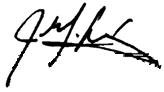 ____________________________________Nombre Juan Manuel González GuzmánInvestigador PrincipalProyecto de Investigación (INV ING 3195)Firma,____________________________________Nombre Juan Manuel González GuzmánInvestigador PrincipalProyecto de Investigación (INV ING 3195)Firma,____________________________________Nombre Juan Manuel González GuzmánInvestigador PrincipalProyecto de Investigación (INV ING 3195)